MARISSA 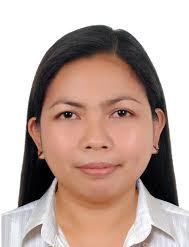 C/o-Mobile No: +971505891826Email: marissa.339960@2freemail.com PERSONAL PROFILE STATEMENT / CAREER OBJECTIVEI am a dedicated, hardworking and multi-­‐skilled optical sales consultant who is full of energy and always have a big smile on my face. I have a deep knowledge of this field as I’ve done my studies and my previous work experience is also in line with this field. This put me in an excellent position to not only understand the aspects of optometry but also put in practice what I have learned.ACHIEVEMENTRecord member of sales in the years I was employedEMPLOYMENT AND WORK EXPERIENCEOptical Sales Assistant	April 2012 – January 2017Dar Optics LLCDubai, UAEMain Duties PerformedDispensing spectacles, contact lenses and vision aidsDealing with prescription written by optometristsAdvising patients on various types of lenses and spectacle frames (e.g. style, weight, color, brand, material, durability, etc.General administrative duties (filing, preparing reports)Dealing with customer concerns, complaints and complimentsMaintaining product displays for sales purposesHelp device new sales and marketing strategiesSenior Cashier	June 2006 – March 2012Jollibee Foods CorporationLaguna, PhilippinesMain Duties PerformedReceiving cash sales from cashiersDepositing daily salesPreparing daily sales reportManaging petty cashPROFESSIONAL TRAINING AND QUALIFICATIONSKnowledge and Skills Training, The Vision Care InstituteContact Lens Wearing and Care, The Vision Care InstituteProduct training from various suppliers and partnersCustomer Service TrainingEDUCATIONTERTIARYBachelor of Science major in Psychology Colegio De San Juan De Letran Laguna, PhilippinesSECONDARYDominican Academy Quezon, PhilippinesSKILLSExcellent customer service skillsIT Skills (use of spreadsheets, databases, word processing, etc.)Theoretical and practical knowledge of optometryREFERENCESAvailable upon request